           Montague Area Public Schools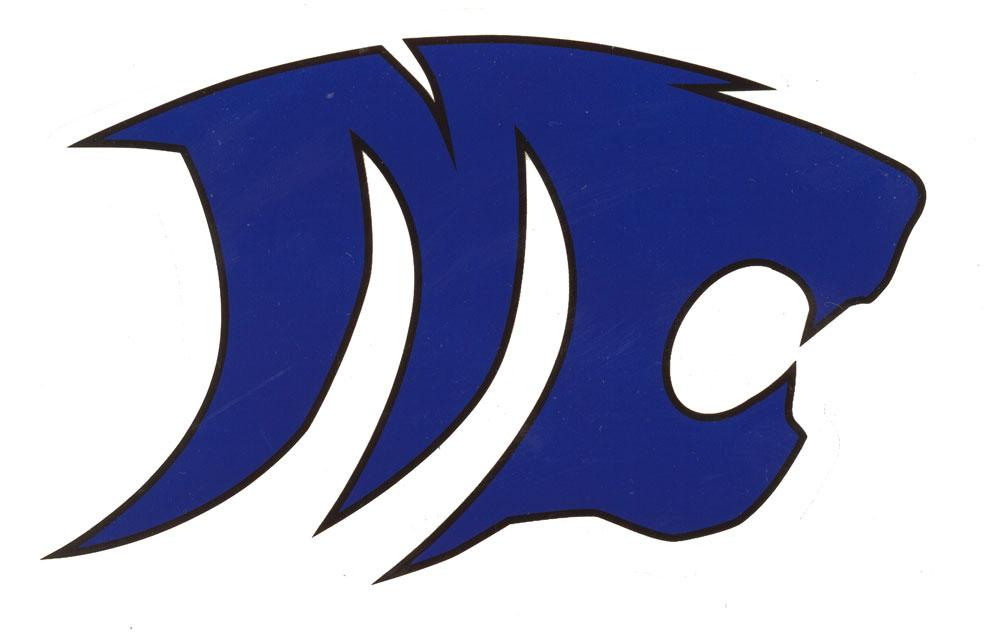               Nellie B. Chisholm Middle School                              4700 Stanton Blvd. – Montague, MI 49437 – Telephone 231-894-5617		February 20, 2019Dear 8th Grade Parents,The end of our school year is quickly approaching, which means it is time to start thinking about scheduling for high school classes.  Over the next two months the high school and middle school will offer a number of events to prepare students and families for the transition to Montague High School.  These events will provide information that should be considered as scheduling of 9th grade classes takes place.  The first event is Monday, March 4th at 6:00 pm in the high school auditorium.  This meeting will provide information regarding next year’s schedule and to inform you of opportunities available to students.  Presenters will share information on Muskegon Promise, Career Tech Center, Early College, Dual Enrollment and Internships.  These options may seem a long way away for your 8th grade student, however, having an idea about which direction your child would like to go will influence the classes they need to take as a Freshman and Sophomore.  The information presented on March 4th will help families make informed decisions as they begin the scheduling process.    On March, 20th Mr. Patton, our high school counselor will visit all of the students in 8th grade here at NBC to discuss scheduling.  After this meeting students will begin signing up for classes.  Students will sign up for classes online and will begin the process in class that day with Mr. Patton.  We will send home information for parents detailing the scheduling process in order to ensure you have the opportunity to check and approve the classes your child is signing up for.   If you have any questions on this process you can contact NBC at 231-894-5617 or you can e-mail me at perreaultj@mapsk12.orgSincerely, 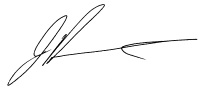 Jim PerreaultPrincipal, NBC Middle School